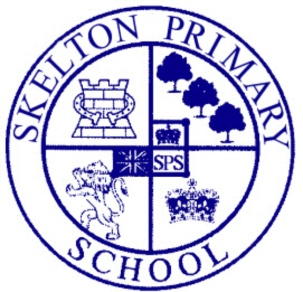 ONE TEMPORARY TEACHER for Foundation Stage 1 January 1st  – August 31st  2021 Part time 0.5, mornings onlyMPS 1- MPS 6Skelton Primary School is a three form entry, primary, voluntary academy in the East of the Borough. We have extensive facilities and the children’s motto: ‘the difference between try and triumph is UMPPH”sums them up well. Our pupils are curious, motivated and enjoy learning. Our huge staff would love to welcome you and share their enthusiasm and expertise. Our supportive SLT will have a keen interest in you. We welcome individuality and creativity and we will invest time and resources in you and your career. The role will involve running our second nursery (26 place) alongside our existing 39-39 place nursery which is now full. You will have the support of a very talented teaching assistant and Foundation Stage team leader and the wider school team. This post would be suitable for a newly qualified teacher or a colleague with more experience. We are a large family with room for everyone. The successful candidate will have proven themselves to be at least a consistently good teacher and passionate about the journey to become an outstanding teacher with a genuine love of children, teaching and lifelong learning.Application forms and further details are available from and returnable to Sarah Walker, Head teacher. Closing date noon on Wednesday 21st October.   Interviews will take place shortly afterwards.   Skelton Primary School is fully committed to safeguarding and promoting the welfare of children and young people. We expect all staff to share this commitment. Any appointment made will be subject to references and enhanced DBS.The Skelton Primary School application form should be completed in full. A letter or supporting statement should: Be clear and concise and on a maximum of two sides of A4Address the criteria identified in the personal specification aboveState which phase of school they feel is a strengthPlease do not include any additional paperwork.Personal specificationMain scale classroom teacher  CODEAApplicationIInterviewRReferenceTraining and qualificationsEssentialDesirableSourceQTS*ADegree*AProfessional knowledge and understandingEssentialDesirableSourcePupils’ educational development*A + RExperience of teaching in Foundation Stage*A + RCurriculum and assessment within EYFS*A + REffective teaching and learning strategies with younger children *RAppreciation of the essential engagement of families during the current covid-19 restrictions*A + IParticular interest or expertise in a subject area that could be shared with colleagues*A + INational policies, priorities and statutory frameworks*A + R             Personal skills and abilitiesEssentialDesirableSourceExcellent communication*I + REnthusiasm and interpersonal skills*I + R + PConfidence*ICreativity *A + R+ IFlexibility *A + R + IThe Skelton Primary School Council have talked about the qualities they feel a teacher should have. You may find this useful too: Is kind but a bit strictWill spend time with us and explain things carefullyIs enthusiastic about what they do and the life that they have hadIs cleverIs nicely dressedIs funny and smileyWill take care of us